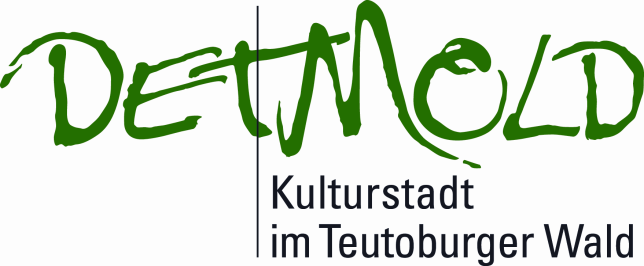 23.06.2017PresseverteilerPressemitteilung der Stadt DetmoldFachbereich Jugend, Schule, Soziales und SportSommerferienprogramm – noch sind Plätze frei!Die Sommerferien beginnen bald und damit die Ferienzeit nicht zur Langeweile-Zeit wird, bietet das Stadtjugendamt verschiedene Ferienaktionen für Kinder und Jugendliche an. Bei einigen Ferienaktionen des Stadtjugendamtes sind noch Plätze frei, die kurzfristig vergeben werden können. Anmeldungen sind im Jugendamt der Stadt Detmold bei Frau Linnenbecker: Tel. 05231 977968 oder s.linnenbecker@detmold.de möglich.Erlebnistage auf der StreuobstwieseDie NABU Umweltbildungsstätte Rolfscher Hof lädt am 17. und 18. Juli 2017 jeweils von 9:00 bis 16:00 Uhr auf die NABU Projektwiese an der Jugendherberge Detmold ein. Kinder zwischen 6 und 12 Jahren erleben die schöne alte Streuobstwiese im Sommer. Welche Bedeutung hatten die Wiesen kulturgeschichtlich und welche Tiere und Pflanzen leben hier? Spielerisch und kreativ macht sich die Gruppe auf die Forschungsreise auf der Streuobstwiese. Ein Schwerpunktthema werden Wildbienen und Honigbienen sein. Mittags wird gemeinsam in der Jugendherberge gegessen. Das Angebot kostet 30,00 € pro Person zuzüglich 14,00 € für das Mittagessen.Der Wunde auf der Spur – Wunden schminken und Verletzungen darstellenEine blutende Wunde kennt jeder. Aber wie werden Verletzungen eigentlich im Fernsehen gemacht? Und warum schminkt das Jugendrotkreuz Wunden und stellt Verletzungen dar? Diesen Fragen gehen Mädchen und Jungen zwischen 12 und 17 Jahren nach. Sie lernen Grundlagen des (Wunden-)Schminkens und das richtige Darstellen von Verletzungen und anderen Notfällen. Die Kosten für das Angebot am 20. Juli von 10:00 bis 14:00 Uhr betragen 5,00 €. Einfach live dabei …Die Lippische Landeszeitung lädt Kinder zwischen 8 und 11 Jahren am 11. und am 25. August von 14:00 bis 15:15 Uhr spannenden und lehrreichen Besichtigungen im Medien Centrum Giesdorf ein. Hier können die Kinder live erleben, wie heute eine Zeitung gemacht wird. Ein Redakteur wird erklären, wie viele Hände gemeinsam mitarbeiten, damit morgens die LZ auf dem Frühstückstisch liegt. Dabei werden Spaß und Spiel nicht zu kurz kommen. Das Angebot ist kostenlos.Tiere und ihr Schicksal im Lippischen Tierheim DetmoldAm 18. Juli und am 15. August stehen Besuche im Lippischen Tierheim Detmold auf dem Programm. Von 9:00 bis 10:30 Uhr erfahren Kinder ab 10 Jahren (gerne auch in Begleitung ihrer Eltern) vieles über die Tiere im Tierheim, warum sie im Tierheim leben und wie ein Tierheim so funktioniert. Erfahrene Tierärzte vermitteln den Umgang mit Tieren. Die Veranstaltung findet statt im Lippischen Tierheim Detmold-Hackedahl, Zum Dicken Holz 19 in Detmold. Das Angebot ist kostenlos.Wie kommt das Küken aus dem Ei?Dieser Frage gehen Kinder im Alter von 6 bis 10 Jahren bei einem zoopädagogischen Angebot im Vogelpark Heiligenkirchen nach. Am 17. Juli, von 10:00 bis 12:00 Uhr untersuchen die Kinder ein Ei und erfahren, wie sich Vögel entwickeln und wie verschiedene Vogelarten brüten und ihre Jungen aufziehen. Außerdem gibt es Vögel zum Anfassen und jede Menge Spaß auf dem Spielplatz. Kosten entstehen für den Eintritt in den Vogelpark in Höhe von 4,90 € für Kinder und 7,50 €  für Erwachsene.Hinter den Kulissen des TheaterWarst Du schon einmal im Landestheater in Detmold und hast Du schon mal hinter die Kulissen geschaut? Hast Du schon einmal die Garderobe der Schauspieler gesehen? Oder weißt Du, wie das Bühnenbild hergestellt wird? Bei dieser Führung durch das Landestheater können Kinder von 6 bis 12 Jahren auf all diese Fragen eine Antwort bekommen. Das Angebot findet am 25. August von 14:00 bis 15:00 Uhr statt und kostet 2,00 € pro Person.Zu Besuch bei der FeuerwehrKinder und Jugendliche zwischen 12 und 18 Jahren haben am 11.08.2017 zwischen 13:00 und 16:00 Uhr die Gelegenheit, die Feuer- und Rettungswache Detmold kennenzulernen. Weißt Du wie lang die Leiter eines Feuerwehrfahrzeugs ist, wie viele Liter Wasser einem Tanklöschfahrzeug zur Verfügung stehen oder welche Aufgaben die Feuerwehrleute haben? Das Team Brandschutzerziehung und die Jugendfeuerwehr laden ein, hinter die die Kulissen zu schauen und auch die Detmolder Jugendfeuerwehr kennenzulernen. Das Angebot ist kostenlos.Das Sommerferienprogrammheft ist auf der Internetseite der Stadt Detmold zu finden: www.detmold.de